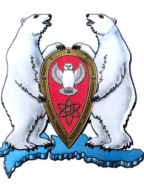 АДМИНИСТРАЦИЯ МУНИЦИПАЛЬНОГО ОБРАЗОВАНИЯ  ГОРОДСКОЙ ОКРУГ «НОВАЯ ЗЕМЛЯ»РАСПОРЯЖЕНИЕ«21» апреля 2022 г. № 69рп Белушья ГубаО подведении итогов конкурса поделок из пластилина «Чернобыльская АЭС глазами ребенка»В соответствии со Стратегией социально-экономического развития МО ГО «Новая Земля» на 2022-2024 г.г., утвержденной решением Совета депутатов МО ГО «Новая Земля» от  01 декабря 2021 г. № 14, ведомственной целевой программой МО ГО «Новая Земля» «Дети Новой Земли» на 2022 год, утвержденной распоряжением администрации МО ГО «Новая Земля» от 16.12.2021 № 208, р а с п о р я ж а ю с ь:1. В соответствии с распоряжением Администрации муниципального образования городской округ «Новая Земля» № 36 от 16 марта 2022 года был проведен конкурс поделок из пластилина «Чернобыльская АЭС глазами ребенка».2. По результатам проведения конкурса поделок из пластилина «Чернобыльская АЭС глазами ребенка» объявить победителями конкурса и вручить памятные подарки:  - Сидоровской Софии- победителю конкурса – цветы из пайеток «Азалия»;- Танатаровой Мадине - за II место – «Школа волшебства»;- Максименко Дарье - за II место – набор «Мыло своими руками «Фрукты»;- Лека Даниилу - за III место – магниты из гипса «Военные корабли»;- Никоненко Нике - за III место - викторину «Я в беду не попаду». 3. Участникам конкурса вручить поощрительные подарки.	4. Настоящее распоряжение разместить на официальном сайте МО ГО «Новая Земля».	           5. Контроль за исполнением настоящего распоряжения возложить на ведущего специалиста отдела организационной, кадровой и социальной работы Кочукову М.Ю.Глава муниципального образования                                                        Ж.К. МусинУТВЕРЖДАЮ:Глава муниципального образования городской округ «Новая Земля»              Ж.К.Мусин  «21» апреля 2022 г.ВЕДОМОСТЬВыдачи подарков по распоряжению администрации МО ГО «Новая Земля»от 21 апреля 2022 г. № 69 «О подведении итогов конкурса поделок из пластилина «Чернобыльская АЭС глазами ребенка»Ответственный: ведущий специалист ООКиСР _________________ М.Ю.КочуковаНаименованиеКоличествоЦветы из пайеток «Азалия»01 шт.«Школа волшебства»01 шт.Набор «Мыло своими руками «Фрукты»01 шт.Магниты из гипса «Военные корабли»01 шт.Викторина «Я в беду не попаду».01 шт.Вonfetti батончик 25 г.20 шт.